Endringsforslag Studenttinget NMBU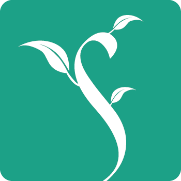 – skriv tydelig!Saksnr.:Sakstittel:Forslag nr.:Fylles ut av møteledelseFylles ut av møteledelseSide/avsnitt og linjenummer:Navn, forslag-stiller:Fakultet:TilleggsforslagTilleggsforslagStrykningsforslagEndringsforslagSett kryss X →Opprinnelig tekst (skriv nok til at det er lett å skjønne hva som skal endres):Opprinnelig tekst (skriv nok til at det er lett å skjønne hva som skal endres):Opprinnelig tekst (skriv nok til at det er lett å skjønne hva som skal endres):Opprinnelig tekst (skriv nok til at det er lett å skjønne hva som skal endres):Opprinnelig tekst (skriv nok til at det er lett å skjønne hva som skal endres):Endring/Tillegg/Strykning (beskriv endringen kort, ikke skriv begrunnelse):Endring/Tillegg/Strykning (beskriv endringen kort, ikke skriv begrunnelse):Endring/Tillegg/Strykning (beskriv endringen kort, ikke skriv begrunnelse):Endring/Tillegg/Strykning (beskriv endringen kort, ikke skriv begrunnelse):Endring/Tillegg/Strykning (beskriv endringen kort, ikke skriv begrunnelse):Ny tekst (kan fortsette på baksiden):Ny tekst (kan fortsette på baksiden):Ny tekst (kan fortsette på baksiden):Ny tekst (kan fortsette på baksiden):Ny tekst (kan fortsette på baksiden):Vedtak: Fylles ut av møteledelsen Fylles ut av møteledelsen Fylles ut av møteledelsen Fylles ut av møteledelsen